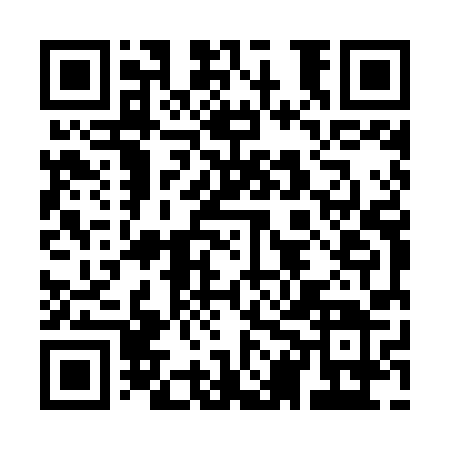 Prayer times for Cumberland Bay, New Brunswick, CanadaMon 1 Apr 2024 - Tue 30 Apr 2024High Latitude Method: Angle Based RulePrayer Calculation Method: Islamic Society of North AmericaAsar Calculation Method: HanafiPrayer times provided by https://www.salahtimes.comDateDayFajrSunriseDhuhrAsrMaghribIsha1Mon5:377:021:275:567:539:182Tue5:357:001:275:577:549:203Wed5:336:581:275:587:559:214Thu5:316:571:265:597:579:235Fri5:296:551:266:007:589:246Sat5:266:531:266:017:599:267Sun5:246:511:256:028:019:288Mon5:226:491:256:038:029:299Tue5:206:471:256:048:039:3110Wed5:186:451:256:058:059:3311Thu5:166:431:246:058:069:3412Fri5:136:421:246:068:079:3613Sat5:116:401:246:078:099:3814Sun5:096:381:246:088:109:3915Mon5:076:361:236:098:119:4116Tue5:056:341:236:108:139:4317Wed5:026:331:236:118:149:4418Thu5:006:311:236:118:159:4619Fri4:586:291:226:128:179:4820Sat4:566:271:226:138:189:5021Sun4:546:261:226:148:199:5122Mon4:526:241:226:158:209:5323Tue4:496:221:226:168:229:5524Wed4:476:211:216:168:239:5725Thu4:456:191:216:178:249:5926Fri4:436:171:216:188:2610:0127Sat4:416:161:216:198:2710:0228Sun4:396:141:216:208:2810:0429Mon4:376:131:216:208:3010:0630Tue4:346:111:216:218:3110:08